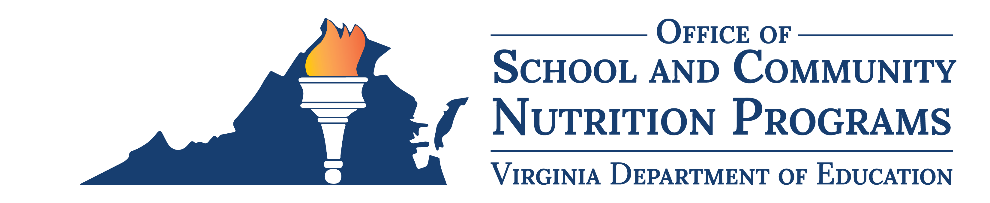 Federal Program Administrative Review School Nutrition Program SummarySection 207 of the Healthy Hunger Free Kids Act 2010, amended section 22 of the National School Lunch Act (42 U.S.C. 1769c) requires the Virginia Department of Education, Office of School and Community Nutrition Programs (VDOE-SCNP), to report the final results of the administrative review to the public in an accessible, easily understood manner in accordance with guidelines promulgated by the Secretary. School Food Authority (SFA): Spotsylvania County Public SchoolsDate of Administrative Review: October 3, 2023Review Month and Year: August 2023Date review results were provided to the SFA: October 11, 2023Date review summary was publicly posted: February 13, 2024SFA participates in the following Child Nutrition Programs:    School Breakfast Program  National School Lunch Program  Fresh Fruit & Vegetable Program  Afterschool Snack  Seamless Summer Option	SFA operates under the following Special Provisions:  Community Eligibility Provision  Provision 2Review FindingsUSDA is an equal opportunity provider, employer, and lender.Review AreaDetailsProgram Access and Reimbursement     Certification and Benefit Issuance     Verification     Meal Counting and ClaimingA meal counting error was found. Production records did not match meal counts.The confirmation review was completed by a FSMC employee.Meal Patterns and Nutritional Quality     Meal Components and Quantities     Offer versus Serve     Dietary Specifications and Nutrient AnalysisThe meat/meat alternate and grain components were not met for the daily or weekly required ounce equivalents. The starchy vegetable subgroup was not met for the week. Vegetables were not made available on all serving lines.School Nutrition Environment and Civil Rights     Food Safety     Buy American     Local Wellness Policy     Smart Snacks and Competitive Foods     Civil RightsThe local school wellness policy did not meet all federal requirements.There were items that did not meet the Buy American Provision.Food safety plans were not site-specific.